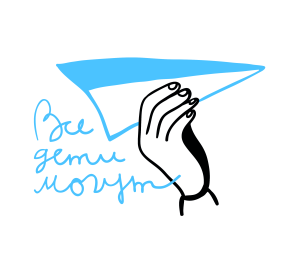 Автономная некоммерческая организация «Все дети могут»353902 г. Новороссийск, ул. Карьерная, д.21ИНН 7714060199/ КПП 231543001/ ОГРН 1027700568224www.vsedetimogut.ru8 963 3797603______________________________________________________________________________Дорогие друзья,Мы рады опубликовать наш отчет о тратах организации за май 2021 года.За май 2021 года общая сумма расходов с расчетного счета организации составила 185186 рублей.Сотрудники нашей организации продолжают ежедневно оказывать помощь нашим подопечным. В течение мая нашими основными тратами были:- выплата заработной платы и отпускных специалистам организации, занятым в оказании помощи подопечным, выплата заработной платы менеджеру по фандрайзингу (включая налоги и социальные взносы)–  133053 руб.;- бухгалтерские услуги –  5586 руб.;- покупка люстры – 9300 руб.;-оплата аренды помещения, коммунальных услуг – 37246 руб.Огромная благодарность всем, кто помогает нам поддерживать семьи, воспитывающие детей с тяжелыми и множественными нарушениями развития!С уважением,директор Ягодина Мария89633797603 / lepidoptera_ya@mail.ru